หนังสือรับรองการเป็นนักวิจัยพี่เลี้ยงโครงการวิจัย		ข้าพเจ้า …………………………………………..…………………….…ขอยืนยันว่า  ข้าพเจ้าได้รับเป็นนักวิจัยพี่เลี้ยง () เรื่อง ……………………………………………………………...……………………………………………………………………………………………………………………………………………..………………………......……………………ตลอดระยะเวลาดำเนินการวิจัย ซึ่งมี.............................................................................................................เป็นหัวหน้าโครงการ และข้าพเจ้าจะปฏิบัติตามแนวทางการปฏิบัติของนักวิจัยพี่เลี้ยง มหาวิทยาลัยเทคโนโลยีราชมงคลศรีวิชัย ทุกประการ						ลงชื่อ...........................................................................						 (...................................................................................)						                ........../............./..........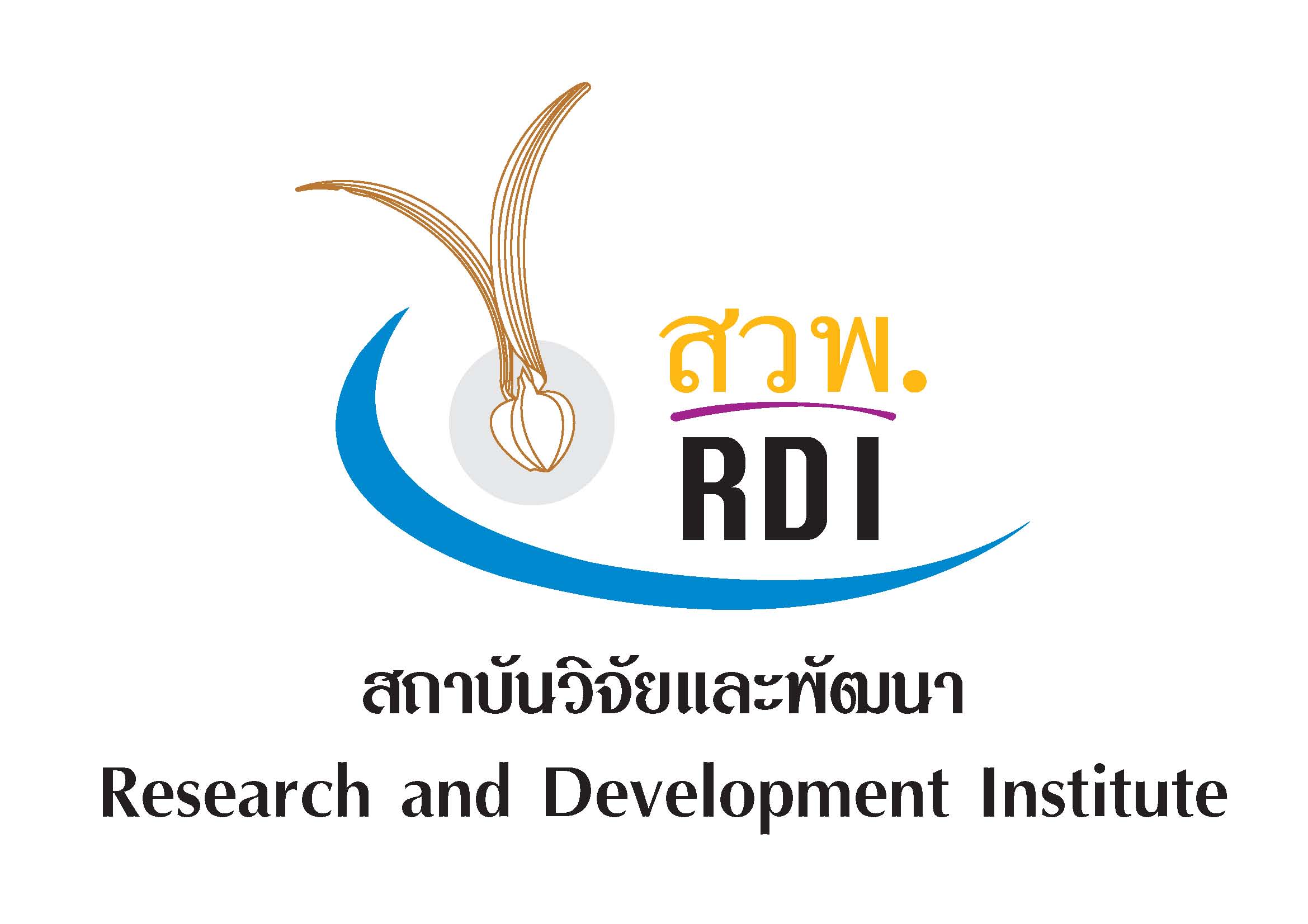 แนวทางปฏิบัติของนักวิจัยพี่เลี้ยงนักวิจัยพี่เลี้ยง (Mentor) เป็นอาจารย์ภายในมหาวิทยาลัยเทคโนโลยีราชมงคลศรีวิชัย โดยต้องมีประสบการณ์ในการวิจัยและมีความสนใจในเชิงลึกในศาสตร์แขนงนั้นๆ ทั้งนี้ให้ผู้ขอรับทุนพิจารณาตามความสอดคล้องของงานวิจัยนักวิจัยพี่เลี้ยงมีตำแหน่งทางวิชาการ รศ./ศ. หรือมีคุณวุฒิระดับปริญญาเอกนักวิจัยพี่เลี้ยง มีหน้าที่ให้คำแนะนำ ให้คำปรึกษา ในการจัดทำข้อเสนอโครงการวิจัย ติดตามความก้าวหน้าระหว่างดำเนินการวิจัย และการเตรียมต้นฉบับบทความวิจัยเพื่อการตีพิมพ์เผยแพร่ หรือนำไปใช้ประโยชน์ แก่ผู้ขอรับทุนนักวิจัยพี่เลี้ยงแต่ละท่านให้คำปรึกษาแก่ผู้ขอรับทุนในคราวเดียวกันเพียง 1 โครงการเท่านั้นนักวิจัยพี่เลี้ยงต้องติดตามความก้าวหน้าของโครงการวิจัย เพื่อให้โครงการวิจัยเป็นไปตามแผนงานที่วางไว้ นักวิจัยพี่เลี้ยงจะได้ค่าสมนาคุณ โดยเบิกจ่ายตามระเบียบ มหาวิทยาลัยฯ ว่าด้วยการจ่ายค่าตอบแทนผู้ทรงคุณวุฒิพิจารณาข้อเสนอโครงการวิจัย ติดตามและประเมินผลงานวิจัย ต้นฉบับบทความประจำวารสารวิจัย และต้นฉบับบทความวิจัยเพื่อการตีพิมพ์เผยแพร่ พ.ศ.2556ติดต่อสอบถาม : สถาบันวิจัยและพัฒนา โทร 0-7520-4070-1                     หรือ ดูรายละเอียด http://rdi.rmutsv.ac.th/ 